AGENDA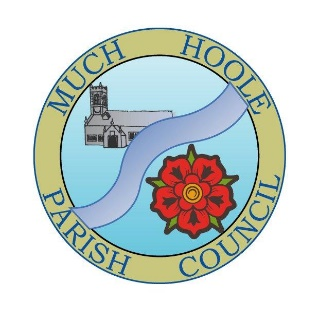 MUCH HOOLE PARISH COUNCILNOTICE OF MEETINGYou are hereby summoned to attend the July Meeting of Much Hoole Parish Council to be held at 7.30pm on Monday 8th July 2024.  The meeting will be held at The Venue at Hoole Village Memorial Hall, Liverpool Old Road, PR4 5QA.1.Apologies for AbsenceTo receive apologies for absence2.Declaration of Interests and Dispensations: to declare any personal or pecuniary interest in respect of matters contained in this agenda or brought up at any point in this meeting.3.Minutes of the Previous Meetings: To resolve to approve the minutes of the Council meetings held on 10th June 2024 and the Extraordinary meeting held on 24th June 2024 as being true and accurate. 4.Public TimeTo invite and listen to issues raised by members of the public.5.Correspondence from members of the publicTo discuss correspondence received from members of the public6.Reports from other meetings and information on Future Events  The Council will receive reports from meetings where Councilors have attended as representatives and will discuss upcoming events that Councilors will be attending as representatives.7.Approval of Acceptance of Office FormsCouncil to witness the newly appointed chairman Cllr K Hayes and vice chairman Cllr A Taylor signing their acceptance of office forms.8.Village HallTo receive and note a report on the progress of The Village Hall.9.Off Road Cycle TrackTo consider any updates on the Cycle track and resolve any actions required.To review progress by Cycle Track Lengthsman C Hewitt and others in respect of track maintenance and improvement.10.Asset Register: Council to approve the proposed asset register circulated with this agenda.11.FinanceTo sign off the Bank reconciliation for the end of June circulated prior to the meeting.Council to resolve that Cllr P Cocker is set up to be able to view the Council’s bank accounts and authorise payments.To authorise the following payments:Lengthsman H Jackson invoice for June in the amount of £516.74To reimburse Cllr R Lea with the cost of the third ‘All Risks’ sign from Express Signs and the cost of the materials for erecting the three signs at the Cycle Track totalling £113.10   . Invoices attached.Clerks June gross salary in the amount of £576.31 - timesheet attachedClerks June Expenses in the amount of £74.05 - Invoices attachedTemp Clerk P. Cafferkey fee for training and advice in the amount of £85.39 - Invoice attached12.Budget Monitoring Quarterly StatementCouncillors to approve the budget monitoring statement circulate with this agenda.13.Parish Clerk and Financial OfficerTo listen to the clerk’s progress and plans and deal with any concerns or questions she wishes to put to the Council.Clerk to provide an update on the Community Orchard, Local Delivery Scheme and Biodiversity grant applications.Computer security – Council to resolve that the Chairman receive and hold a dated and sealed envelope prepared by the Clerk/RFO with all login passwords and usernames for the Clerk’s Computer and that the Chairman must only open this envelope in an emergency with two other councillors present as defined by the Clause 6.11 of the Council’s Financial Regulations. Clerk to provide an update on Chairman’s chain of office refurbishment quotes14.Footpaths & GardensTo receive an update on the maintenance of footpaths including the work completed on footpath 14, and the new footpath signs erected on footpath 20 and on footpath 8.To review progress on discussions with South Ribble Borough Council in respect of an access gate to the community garden, flooding issues and expected dates for probation service on the playground.15.Planning: None received for the period between 10th June 2024 – 8th July 202416.A59 Crossing for road safety. Pedestrian and cycle crossing(s) across the A59 to improve road safety. Council to consider the concerns of Cllr T Hewitt. 17.Village footpath MapTo receive an update from Cllr R. Lea on the village footpath map – a copy has been circulated with this agenda  - and to approve the proposal that they be placed on the Council’s three noticeboards when space allows and on the Council’s website.18.Fallen soldiers’ plaquesCouncil to discuss the proposal of fallen soldier plaques on properties in the village.19.Items for next agenda20.Date of Next Meeting    The Parish Council to agree the date of the next Meeting as 7.30pm on Monday 9th September 2024 to be held at ‘The Venue’, Liverpool Old Road, Much Hoole.